ANTHONY D. AND JEANNE M. TURTZO SCHOLARSHIP APPLICATION GUIDELINES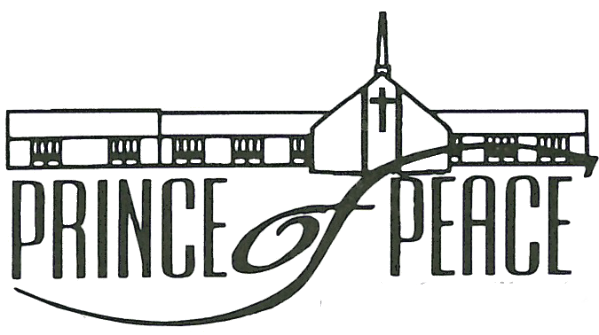 Dear Student,Thank you for your interest in applying for a scholarship through the Anthony D. and Jeanne M. Turtzo Scholarship Fund.  Please use this document as a guide to complete your application.  Please review and understand the following application guidelines before applying:General:By the general guidelines set forth in the scholarship fund, first consideration is to be given to any Seminary student intending to be an ordained minister in the ELCA.  If a Seminary student and multiple non-Seminary student applications are received, all applications will be considered and awarded to a maximum of three (3) applicants.   If no Seminary student applications are received then the scholarship fund will be awarded to a maximum of three (3) applicants. Applicants must be second year or higher student at a four-year college, community college, technical school or applying for a Seminary degree. Transferring to a new school will not affect your application.  Application will only be accepted for students pursuing an undergraduate degree or Seminary degree.  Applications will not be accepted for other graduate or post-graduate degree students.There is no age limit. Must be an active church member of Prince of Peace Evangelical Lutheran Church demonstrated by past or present history. Maintain good academic standing with at least 3.0 GPA or its equivalent.This application is good for the application year only. If applicable, please feel free to reapply next year.Attach a letter of recommendation from an official of the institute you are attending.If necessary, the Scholarship Fund committee may decide to interview individual applicants regarding their responses.  This may be necessary in a situation where there are many applications or further detail is required.   This does not mean that all candidates will be interviewed.Awarded checks will be made out to the institution the student is attending.Applications received past the application deadline of April 1st, 2021 will not be considered.  Any applications received after Church office hours will not be accepted.Applications must be typed.  No handwritten applications will be accepted.Financial:This application is to apply for a scholarship and will be made out to the institution the student is attending.Review and Scoring:Since only three applicants can be awarded per year this will be a competitive application for consideration when more than three applications are received.  Deliverables:As part of the application process you are responsible for completing and returning the following items:A typed and signed completed application formAn application response in either of the following two formats:A minimum 500 word typed essay addressing all of the response questions listed belowFree form response – Applicants can respond using their own creativity and profile. However, the response must minimally address all questions listed belowResponse Questions:Do you believe in God?  If yes, Why?List special honors, awards and achievementsDescribe in detail your past spiritual journey and experiencesDescribe in detail any extracurricular activities that involve your faith and communityIf you have any questions feel free to contact Janet Pearson at 610-417-1437, jcp326@epix.net or Kathy Kreider at 610-588-4350	We appreciate your interest and will be in contact with you as needed to address any questions we may have concerning your application or to schedule any necessary interviews. Please be sure to submit all required information prior to the application deadline. All applicants will be notified of the committee’s decision no later than 5/15/2021. All decisions made by the Scholarship Committee will be final. Thank you, and we wish you all the best on your educational pursuits. 						Yours in Christ,						Scholarship Committee						Janet Pearson – Committee Chair						William Pensyl						Kathy Kreider						Evelynn DiaboThe entire completed scholarship application must be received at Prince of Peace Evangelical Lutheran Church by April 1st, 2020 (During Church Office Hours).  Applications can be submitted by postal mail to the church address below, or electronically.  The application form must be physically signed and scanned if applying electronically.  Electronic: (You will receive an email confirmation receipt).Mail to:Prince of Peace Evangelical Lutheran Church			Attn: Scholarship Committee					2445 Lake Minsi Drive						Bangor, PA 18013